Publicado en   el 11/08/2014 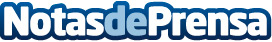 A Xunta de Galicia autorizou xa neste ano 2014 a contratación de 306 docentes para cubrir as necesidades do sistema universitario de GaliciaDatos de contacto:Nota de prensa publicada en: https://www.notasdeprensa.es/a-xunta-de-galicia-autorizou-xa-neste-ano-2014 Categorias: Galicia http://www.notasdeprensa.es